BİZİ HATIRLAGösterim Tarihi: 23 Kasım 2018Dağıtım: CJ EntertainmentYapım: Avşar FilmFacebook: http://www.facebook.com/bizihatirlafilm/Instagram: http://www.instagram.com/bizihatirlafilm/Twitter: http://www.twitter.com/bizihatirlafilm/Web Sitesi: http://www.bizihatirlafilm.comSenaryo: Çağan IrmakTür: DramYönetmen: Çağan IrmakOyuncular: Altan Erkekli, Tolga Tekin, Özge Özberk, Binnur Kaya, Sumru YavrucukKonu:Kaan (Tolga Tekin) binbir emek ve zorlukla çalışma hayatında yükselmiş, başarılı bir iş kariyerine sahip olmuştur. Eşi, iki çocuğu ve işiyle ilgilenirken, bir sahil şehrinde yaşayan babası Eşref’i (Altan Erkekli) ise biraz ihmal etmiştir. Ancak günün birinde babasının geçirdiği rahatsızlık, onu babasının yanına gitmeye zorlar, ancak yoğun işlerinden ötürü babasını İstanbul’a, evine getirmeyi tercih eder. Son derece iyi niyetli ve iyi kalpli bir insan olan Eşref bey, burada yük olduğunu hissedince geri dönmek ister. İçinde bulundukları güç durumla beraber birbirlerine ne kadar yabancılaştıklarını göreceklerdir. Bu durum Kaan için zor kararlar almayı ve sıkı bir vicdan muhasebesini gerektirecektir.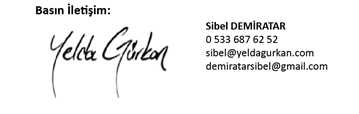 